Name of Journal: World Journal of Gastrointestinal OncologyManuscript NO: 65175Manuscript Type: MINIREVIEWSEndoscopic or percutaneous biliary drainage in hilar cholangiocarcinoma: When and how?Mocan T et al. Biliary drainage in hilar cholangiocarcinomaTudor Mocan, Adelina Horhat, Emil Mois, Florin Graur, Cristian Tefas, Rares Craciun, Iuliana Nenu, Mihaela Spârchez, Zeno SparchezTudor Mocan, Adelina Horhat, Emil Mois, Florin Graur, Cristian Tefas, Rares Craciun, Iuliana Nenu, Zeno Sparchez, Third Medical Department, "Iuliu Hatieganu" University of Medicine and Pharmacy, Cluj-Napoca 400162, RomaniaTudor Mocan, Adelina Horhat, Emil Mois, Florin Graur, Cristian Tefas, Rares Craciun, Iuliana Nenu, Institute for Gastroenterology and Hepatology, Cluj-Napoca 400162, RomaniaMihaela Spârchez, Second Pediatric Department, University of Medicine and Pharmacy, "Iuliu Hatieganu", Cluj-Napoca 400162, RomaniaAuthor contributions: Mocan T and Sparchez Z contributed study conception and design; Mocan T and Horhat A designed the figures and tables; Mois E, Graur F, Tefas C, Craciun R, Nenu I and Spârchez M contributed draft manuscript preparation; Mocan T and Sparchez Z provided critical comments and coordinated the writing of the paper; all authors reviewed the results and approved the final version of the manuscript.Corresponding author: Adelina Horhat, MBBS, Research Associate, Third Medical Department, "Iuliu Hatieganu" University of Medicine and Pharmacy, Croitorilor, no 21, Cluj-Napoca 400162, Romania. adelinahorhat25@gmail.comReceived: February 28, 2021Revised: April 28, 2021Accepted: Published online: AbstractHilar cholangiocarcinoma (hCCA) is a primary liver tumor associated with a dim prognosis. The role of preoperative and palliative biliary drainage has long been debated. The most common techniques are endoscopic retrograde cholangiopancreatography (ERCP) and percutaneous transhepatic biliary drainage (PTBD); however, recently developed endoscopic ultrasound-assisted methods are gaining more atention. Selecting the best available method in any specific scenario is crucial, yet sometimes challenging. Thus, this review aimed to discuss the available techniques, indications, perks, pitfalls, and timing-related issues in the management of hCCA. In a preoperative setting, PTBD appears to have some advantages: low risk of postprocedural complications (namely cholangitis) and better priming for surgery. For palliative purposes, we propose ERCP/PTBD depending on the experience of the operators, but also on other factors: the level of bilirubin (if very high, rather PTBD), length of the stenosis and the presence of cholangitis (PTBD), ERCP failure, or altered biliary anatomy.Key Words: Hilar cholangiocarcinoma; Endoscopic biliary drainage; Percutaneous biliary drainage; Endoscopic ultrasound biliary drainage; Surgical oncologyMocan T, Horhat A, Mois E, Graur F, Tefas C, Craciun R, Nenu I, Spârchez M, Sparchez Z. Endoscopic or percutaneous biliary drainage in hilar cholangiocarcinoma: When and how? World J Gastrointest Oncol 2021; In pressCore Tip: Hilar cholangiocarcinoma (hCCA) is a primary tumor of the liver with dim prognosis. The role of biliary drainage in curative and palliative setting has long been debated. Endoscopic retrograde cholangiopancreatography (ERCP) and percutaneous transhepatic biliary drainage (PTBD) as the most commonly used techniques. This review will highlight the available techniques, their indication, advantages or drawbacks, and also timing in the management of hCCA. In a preoperative setting, PTBD appears to win the argument as there is a lower risk of postprocedural complications and better priming for surgery. For palliative purposes, we propose ERCP/PTBD depending on the experience of the operators, biological and anatomy factors, and the presence of cholangitis.INTRODUCTIONCholangiocarcinoma (CCA) is, by definition, a primary tumor of the biliary duct system. Although it is relatively rare compared to the other hepatobiliary tumors, its burden is disproportionately high due to its typically dim prognosis. Per available reports, CCA amounts for approximately 20% of hepatobiliary tumors[1] and is the second most common primary hepatobiliary tumor, accounting for up to 25% of cases in some geographical areas[2,3]. The current gold standard for treatment is surgical resection, yet only a small portion of the patients are optimal surgery candidates. Moreover, the current standard of care is less than ideal, since the five-year recurrence-free survival for radical resection barely exceeds 33% according to the most optimistic reports[4-6].Based on its anatomic location, CCA is classified as intra- and extrahepatic, the latter accounting for up to 90% of cases. Extrahepatic CCA is further classified as either hilar CCA (hCCA), accounting for approximately two-thirds of cases and, distal CCA amassing up to 30%[6]. As the focus of our current work, hCCA is located between the emergence of the left and right hepatic ducts and the junction between the common hepatic and the cystic ducts[7].Due to its origin and characteristics, hCCA obstructs the hepatic bile flow, leading to painless jaundice as the main clinical staple, as it occurs in 90% of cases at diagnosis.Furthermore, accompanying systemic manifestations such as anorexia, weight loss, and fatigue are commonplace at diagnosis, affecting more than half of the patients and rendering a poor outcome due to their association with advanced or metastatic disease[7].Depending on initial staging, patients with hCCA are typically dichotomized into the following therapeutic pathways: curative-intent surgery or palliative care.Either path, however, must cross the same common roadblock — addressing obstructive jaundice and reestablishing adequate bile flow. At this point, the clinician might face multiple dilemmas with regards to the benefit, timing, and method of biliary drainage. The main approaches to biliary decompression are endoscopic and percutaneous. The endoscopic approach most commonly consists of bile duct stenting via endoscopic retrograde cholangiopancreatography (ERCP) and, to a smaller extent, endoscopic ultrasound (EUS)-assisted methods. The percutaneous approach typically consists of ultrasound or radiological-guided transhepatic tube drainage.In the curative-intent setting, the jury is out on whether pre-operative drainage adds a practical benefit concerning major outcomes. However, the empirical argument appears to be straightforward, as the biliary obstruction is associated with an increased risk of liver failure and cholangitis.In the palliative setting, the role of biliary drainage can range from allowing a patient to benefit from systemic therapy with an impact on survival, to treating and preventing cholangitis, alleviating symptoms, and, not least, reducing social stigma by resolving jaundice.The current review aims to chart a course in the field of biliary drainage of hCCA, based on the most recently available data. In the following parts, the discussion will focus on the available techniques, their indications, advantages, potential drawbacks, and timing, to further clarify the role of endoscopic and percutaneous drainage in the therapeutic arsenal of hCCA.ENDOSCOPIC DRAINAGEMost patients with obstructive jaundice due to hCCA can be managed non-surgically using ERCP. Although it is less invasive compared to the percutaneous approach, selective endoscopic stenting is technically difficult and can cause severe infectious complications, such as cholangitis. Current guidelines recommend palliative drainage of malignant hilar strictures through ERCP for Bismuth types I and II, and percutaneous transhepatic biliary drainage (PTBD) or a combination of PTBD and ERCP for Bismuth types III and IV[8].Plastic stents vs self-expanding metal stentsPlastic biliary stents come in various shapes and sizes. They are made either of polyethylene, polyurethane, or Teflon. Their diameter can range from 5F to 12F, while their length ranges between 1 and 18 cm. Furthermore, there are numerous configurations available. Pigtail stents are coiled at one (single pigtail) or both ends (double pigtail), with side holes placed along the curved ends. Flanged stents may be straight, angled, or curved. They have a single flap proximally and distally with a side hole or 4 flaps without side holes[9].Self-expanding metal stents (SEMS) are made of different metal alloys, such as nickel and titanium. They range from 4 cm to 12 cm in length and 6 mm to 10 mm in diameter when fully expanded. Biliary metallic stents can be fully covered, partially covered, or uncovered, depending on the presence or absence of a polyurethane or silicone layer.All plastic and metal stents are radiopaque. Most SEMS models have additional proximal and distal markers, with flared ends to prevent migration[9]. Biliary stent placement is performed under radiologic guidance. Regardless of stent type, the first step is to endoscopically locate the papilla, followed by the selective catheterization of the biliary tree. Biliary sphincterotomy is not always mandatory, as stenting without prior sphincterotomy doesn’t appear to increase the incidence of post-ERCP pancreatitis[10]. Subsequently, the bile ducts are visualized using a contrast agent, which allows the characterization of the location and extent of the stenosis. The length of the stent must be carefully selected to exceed the proximal end of the stenosis.For plastic stents, a radiopaque guidewire is placed into the intrahepatic bile ducts. The stent is then advanced over a catheter (which acts as a pusher), which is itself placed over the guidewire. Once the stent has been adequately positioned, the catheter and guidewire are withdrawn, and the stent remains in place.Metal stents are compressed by an outer, introducer sheath. After the desired position is achieved via the guidewire, the outer sheath is withdrawn, allowing the stent to expand. The guidewire is subsequently removed.The main goal of endoscopic stenting is to drain at least 50% of the liver, which would reduce bilirubin levels by at least 50% in patients with normal liver function[11]. Secondly, cost-effectiveness must be taken into account, as well as ensuring the stent patency for as long as possible. Given these considerations, plastic stents and SEMS have been compared in several studies and meta-analyses. SEMS are associated with longer patency [odds ratio (OR) 0.16; 95% confidence interval (CI): 0.04-0.62], lower therapeutic failure (OR 0.43; 95%CI: 0.27-0.67) occlusion (OR 0.28; 95%CI: 0.19-0.39) and re-intervention rates (mean difference, -0.49; 95%CI: -0.8 to -0.19)[12-16].SEMS are more expensive than plastic stents. However, given the higher occlusion rates in plastic stents which impose hospitalization and performing ERCP, SEMS seem to be more cost-effective in the long run[17].Even if the diameter of fully-expanded SEMS is larger than that of plastic stents, ensuring longer patency, they are thinner when preloaded in their delivery system (5.4-8.5 Fr)[18]. Therefore, they are easier to maneuver and pass through tight strictures than their plastic counterpart. Also, SEMS’ delivery system has a sharp tip that acts as a dilatator, facilitating passage through the strictures. Uncovered SEMS also allow the drainage of the biliary tree, side branches, as opposed to plastic stents. This is especially important when performing unilateral drainage in the case of Bismuth type III-IV hilar strictures.Taking these into account, plastic stents are no longer considered standard of care in Bismuth III-IV type CCA, but they can still be used in Bismuth type I-II[8].Unilateral vs bilateral stentingEndoscopic drainage in the case of Bismuth type I-II hilar strictures is in many ways similar to distal biliary strictures, namely patients can be fully drained with a single stent, either plastic or SEMS. However, in the case of Bismuth type III-IV malignant hilar strictures, unilateral and bilateral drainage using SEMS have been compared in several randomized control trials (RCT) and meta-analyses. In one meta-analysis that included 683 patients, side by side metal stenting (n = 317) yielded better clinical success rates (CSRs) (OR: 3.56; 95%CI: 1.62-7.82, P = 0.002) and a reduced incidence of stent dysfunction (OR: 1.74; 95%CI: 1.16-2.61, P = 0.007) compared to unilateral stenting (n = 366). Complication rates seemed to be lower in the unilateral group, although they did not reach statistical significance (OR: 0.51; 95%CI: 0.30-1.00, P = 0.05)[19].In contrast, another recent meta-analysis which included a total of 21 studies with 1292 patients demonstrated that unilateral and bilateral stenting are comparable in terms of efficacy and safety, although technical success was significantly higher in the unilateral group (P = 0.003). One of the limitations of this meta-analysis was that the authors were unable to perform subgroup analysis based on etiology or Bismuth classification[20].Similarly, a multicenter international study of 187 patients showed that unilateral and bilateral drainage had comparable CSR irrespective of the Bismuth classification, but with a higher incidence of complications and deaths in the bilateral group (11.7% vs 0%, P = 0.007)[21].Bilateral drainage with SEMS is technically difficult and should be reserved for patients where placing a unilateral stent does not ensure drainage of at least 50% of the liver. Injection of a contrast agent into a liver segment that cannot be subsequently drained can lead to infectious complications such as cholangitis and the formation of liver abscesses, which negatively affect patient survival rates. For this reason, pre-interventional hepatobiliary imaging using computed tomography (CT) or magnetic resonance imaging (MRI) with the calculation of liver volume is paramount.Stent-in-stent vs side-by-side stent placementIf bilateral stenting is chosen, either stent-in-stent (SIS) or stent-by-stent (SBS) drainage can be used, depending on the endoscopist’s experience and preference. However, the left lobe, right anterior, or right posterior biliary tree should be selected based on pre-interventional CT or MRI imaging to ensure the best drainage. Atrophied liver secondary to longstanding biliary obstruction or portal vein thrombosis should be avoided[22].In the case of SBS stent placement, after catheterization of the common bile duct (CBD), two guidewires are advanced in the left and right hepatic ducts. The first stent is then advanced on the corresponding guidewire, with the recommendation that it should be placed in the hepatic duct where access is more difficult. The second stent is then advanced parallel to the first on the second guidewire as quickly as possible. The stents must be placed so that their distal ends are at the same level in the CBD or should cross the papilla, which will facilitate subsequent access if revision is necessary.For SIS deployment, similarly to SBS deployment, two guidewires are inserted into both intrahepatic ducts bilaterally. The first stent is then inserted and deployed into the left or right intrahepatic duct. Subsequently, the guidewire used to deploy the first stent is retracted and passed through the central part of the deployed stent into the contralateral bile duct. The second stent is then advanced and deployed through the central portion of the wire mesh of the first stent. As is the case with SBS stenting, the branch that is more difficult for guidewire insertion should be selected as the first stent placement target.When performing SIS placement, one thing to consider is that not all SEMS have the same structure. Wire mesh can be either small closed-cell or large open-cell, the latter being easier to dilate as it is weaker in its central part[18]. Hence, using an open-cell SEMS might allow an easier SIS placement.Regarding their efficacy, one prospective (n = 69) and one retrospective (n = 64) study showed that SIS and SBS deployment seem to be similar in terms of clinical success, stent patency and adverse events[22,23] . In addition, a meta-analysis of four studies which included 158 patients in total revealed no significant differences with respect to the rates of successful placement (P = 0.799), successful drainage (P = 0.617), early complications (P = 0.738), late complications (P = 0.744) and stent occlusions (P = 0.606)[24].Complications of endoscopic stentingA common complication of stent placement is duodenal biliary reflux, with secondary bacterial colonization of the biliary tract and sludge/stone formation. Another complication is related to stent deployment too far inside the duodenum, or its migration, with subsequent impaction of the stent flanges in the duodenal wall and perforation. If stents migrate in the bowel they can also become stuck, mostly in the ileocecal valve, leading to bowel obstruction.Plastic stent dysfunction is managed by stent removal and replacement either with another plastic stent or a SEMS. In the case of SEMS dysfunction, if the occlusion is due to debris, this can be removed using balloon catheters. If the occlusion is caused by tissue ingrowth or overgrowth, a secondary plastic stent or SEMS can be inserted inside the existing stent.IS THERE ANY ROOM FOR EUS-GUIDED BILIARY DRAINAGE IN THE MANAGEMENT OF HCCA?Although ERCP and PTBD are the two established biliary decompression techniques in the management of hCCA, EUS-guided biliary drainage (EUS-BD) has gained more and more interest in the gastroenterology community[25]. In theory, EUD-BD seems to provide multiple advantages to the management of hCCA, since it does not require the passage of the biliary stricture. However, in clinical practice, it appears to only be used when ERCP has failed, in surgically altered anatomy, or failed re-interventions for blockage of transpapillary placed stents[26]. Although scarce, the most common adverse effects associated with EUS-BD are bleeding, peritonitis, pneumoperitoneum, cholangitis, bile leak, and stent migration[27]. Moreover, its limitations also reside in the insufficient number of expert endosonographers, typically found only in tertiary referral centers.The types of EUS-BD performed in malignant hilar obstruction are: (1) EUS-guided hepato-gastrostomy (EUS-HGS); (2) Bridging therapies; and (3) EUS-guided hepatico-duodenostomy (EUS-HDS).EUS-HGS is one of the most commonly used EUS-BD procedures via an intrahepatic approach[27]. Technically, the EUS-HGS procedure drains only the left hepatic lobe, leaving the right biliary system undrained and thus increases the risk of potential life-threatening cholangitis.To address this caveat, Ogura et al[28] developed a novel technique of EUS-BD for right intrahepatic biliary obstruction by adding an uncovered metal stent to the EUS-HGS to bridge the obstruction. In brief, after catheterizing the biliary tract via the stomach and reaching the left liver lobe using a 19-gauge fine-needle aspiration and a guidewire, the needle is replaced by a standard catheter, a guidewire is passed through the hilar stricture and into the right hepatic biliary system. Functional success was reported in all patients and no severe adverse events were noted. Dismally, the bridging method is technically very challenging when passing the guidewire to the right intrahepatic biliary system and requires trained experts.Last but not least, the right intrahepatic biliary channels could be accessed by EUS-HDS in a similar manner to EUS-HGS, the only variation being the approach via the duodenum. However, since the technique is performed on the lateral side of the duodenal bulb or proximal second duodenum, a long endoscope position might be unstable and risky. For this reason, its use is very limited in the management of hCCA[29,30].To date, there are several studies carried out to evaluate the use of EUS-BD in clinical practice. Unfortunately, the majority used EUS-BD as a salvation technique (leading to an important selection bias) and the number of patients involved is small[28,31-33]. Nevertheless, there are some advantages of EUS-BD that could make it a more beneficial procedure in the future. The combination of ERCP and EUS-BD (CERES) appears to be more appealing than PTBD in the treatment of Bismuth III-IV CCA. In 2021, Kongkam et al[34] reported a similar technical success rate (TSR), CSR and complications rate (CR) of CERES vs PTBD as follows: TSR = 84.2% (16/19) vs 100% (17/17) (P = 0.23), CSR = 78.9% (15/19) vs 76.5% (13/17) (P = 1), and CR = 26.3 (5/19) vs 35.3 (6/17) (P = 0.56), respectively. Moreover, regarding recurrent biliary obstruction within 3 and 6 mo, authors reported improved results of the CERES procedure[34]. Several retrospective and prospective studies comparing EUS-BD vs PTBD in malignant distal obstruction favor EUS-BD as a better tool for biliary drainage[35,36]. Moreover, a multicenter survey evaluating patient preference for either EUS-BD or PTBD has shown that more than 80% of patients preferred EUS-BD, citing an increased quality of life without the discomfort of an external drain tube (78.1%), a higher success rate with relatively lower morbidity (43.8%) and the opportunity to be performed at the same time as ERCP (28.3%)[37]. However, no study compared EUS drainage with PTBD in patients with hCCA. While certainly promising, limited experience and low availability diminish the use of EUS-BD. To this point, there is insufficient data to suggest that EUS-BD can replace PTBD as a more efficient biliary drainage tool, with current applicability in large centers with vast EUS experience.PTBD AND PERCUTANEOUS BILIARY STENTINGPTBD can be performed in two clinical scenarios: (1) Before surgery to relieve biliary obstruction and subsequent cholestasis since an improved survival was documented[38,39]; and (2) As a palliative technique with the ultimate goal to decrease the bilirubin levels to a level that can allow chemotherapy.Compared to endoscopic drainage, the use of the PTBD method has the advantage that a specific duct can be easily targeted to maximize the drainage of functional parenchyma[40-42]. In high bile duct obstruction, right and left hepatic ducts are typically isolated, with no distal communication. There are three types of isolation: (1) Complete: Cholangiography doesn’t result in any opacification; (2) Effective: Isolated ducts are opacified but they do not drain; and (3) Impending isolation: The biliary duct is opacified and drains, but has a central narrowing that is likely to progress to complete isolation. This is important as the latter two increase the risk of subsequent cholangitis.The first (and probably the most important) steps when assessing a patient for PTBD are: (1) To evaluate the viability of liver parenchyma by high-quality CT or MRI (e.g., drainage of a portion of the liver without an intact portal venous blood supply with ipsilateral duct obstruction will not result in the improvement of liver function; and (2) Pre-procedural antibiotic prophylaxis as cholangitis could result in serious complications that could delay or complicate further management.Types of PTBDCurrently, there are three modalities of PTBD: (1) External biliary drainage; (2) Internal-external biliary drainage; and (3) Percutaneous self-expanding metallic stent placement.The point of access is typically chosen depending on the location of the stenosis and the type of intervention. Typically, the right-sided access may be preferred for stent placement in high obstruction, as it offers anatomical continuity between the right hepatic duct and the CBD. When the obstruction is below the duct bifurcation, a left approach is advisable due to a lower risk of catheter displacement. When ascites or segmental isolation of the right duct are present, a left-sided approach may provide more benefit. Peripheral access is preferred because of the lower risk of bleeding and inadequate drainage.There are two types of approaches: Fluoroscopy-guided PTBD (F-PTBD) and a combined ultrasound-guided approach (US-PTBD). The US-PTBD has more advantages: reduction of fluoroscopy time, faster access to the bile ducts, reduced number of punctures, and, consequently, significantly lowers rates of complications. Moreover, a meta-analysis showed the superiority of US-PTBD vs F-PTBD, as US-PTBD was associated with fewer severe early complications and procedure-related deaths (overall complication rates range from 5%-100% for F-PTBD (median, 21%) and from 0%-22% for US-PTBD (median, 5%)[43,44]. After localizing the best access pathway, the real-time US-guided puncture of the liver parenchyma is performed with a 21-gauge Chiba needle. In the case of F-PTBD, after injecting the contrast agent, the targeted bile duct is accessed via fluoroscopy. Afterward, the inner stylet is withdrawn, and a guidewire is inserted through the needle into the collecting system.Subsequently, progressive 6, 8, and 10 Fr coaxial sheaths are advanced over the guidewire for tract dilation, and ultimately an 8 Fr or 10 Fr biliary drainage catheter is placed. If the obstruction can be passed, the directional catheter is advanced into the small bowel. The catheter can be then exchanged over a stiffer wire for a multisidehole drainage catheter. This allows the bile to drain both externally (into a bag), and internally (into the duodenum) to preserve the normal enterohepatic circulation of bile.Finally, a percutaneous SEMS is a third option for drainage. Stent placement can be performed as either a one-step (primary stenting technique) or a two-step (secondary stenting technique) procedure; the latter will give the clinician more time to plan and is particularly useful in case of intraprocedural bleeding. A randomized controlled trial that compared the clinical effectiveness of percutaneous covered Viabil stents vs uncovered metallic Wallstents demonstrated improved survival in patients with hCCA who received a covered (median survival, 243 d) vs uncovered stent (median survival, 180 d) (P = 0.039). The incidence of stent dysfunction was significantly lower in the covered stent group[45].Post transhepatic percutaneous biliary drainage complicationsVirtually, PTBD complications are overlapped to those of endoscopic biliary drainage, hence we won’t reiterate the matter. However, in the group of patients with resectable hCCA, a long-term complication that can be a game-changer is represented by tumor seeding. Takahashi and colleagues reported an alarming 5.2 percent catheter tract recurrence after PTBD in patients with hCCA which is much higher than previously reported. However, the duration of PTBD (over 60 d) was an important independent risk factor for tract metastasis and shortened postoperative survival. In the curative surgery setting, this points out the importance of a short delay until surgery to prevent this troublesome complication[46,47].Combined techniques — “Rendez-vous”: how and when?Rendez-vous (RV) procedure is an appealing option for treating obstructive jaundice in the case of an unsuccessful ERCP[48-50]. Apart from ERCP failure, RV is a rescue therapy for in the case of complex biliary interventions that require combined access routes: patients with surgically altered enteric anatomy, tight hilar biliary stricture passable only by the guidewire, and in patients with a preexistent PTBD that can be easily used as an anterograde route for percutaneous RV[50,51].Clinical scenarios: Single or dual drainage?In the case of distal biliary obstruction, a straightforward approach is sufficient. However, in the case of Bismuth type II, III, IV hCCA controversy exists as to whether partial or total biliary drainage is more suitable in a palliative setting. There are two majors advocates for complete[52] or incomplete[53] drainage.Schima et al[54] studied a group of 41 patients with hilar obstruction and compared long-term outcomes. Single stents were placed for unilateral drainage in 27 patients, while 14 patients had bilateral stents. They found no significant difference regarding mean stent patency.Kaiho et al[55] performed either complete (n = 12) or partial (n = 9) drainage in a group of 21 patients with hilar obstruction. There were three, seven, and eleven patients with Bismuth types II, III, and IV obstructions, respectively. They found no difference in stent patency between complete and partial drainage.Inal et al[56] evaluated the necessity of draining more than one hepatic duct in 138 patients with malignant hilar obstruction. Single-duct drainage was achieved in 74 patients (54%) by placing one stent (n = 59), two stents (n = 41) or a single transhepatic tract in a “T” configuration (n = 23). There were no differences between single and dual stenting in Bismuth type I, II, and III hCCA. However, in Bismuth type IV, the deployment of two parallel stents resulted in significantly higher patency rates.Lee et al[57] suggest that when a repeat procedure in proximal hCCA is necessary, placement of internal/external drainage catheters provides better palliation than putting in new metal stents, as life expectancy is limited in this patient group.ENDOSCOPIC VS PERCUTANEOUS BILIARY DRAINAGE — PRO AND CONSAfter decades of clinical research, it is still unclear whether endoscopic (ERCP) or percutaneous drainage is the preferred method of biliary drainage in patients with hCCA. Both can be performed before surgery (in patients suited for curative treatment) or as a palliative treatment. Choosing one technique over the other is not an easy clinical decision. A straightforward selection can only be made in patients with modified anatomy[58].However, for the majority of patients with hCCA choosing the best technique depends on several factors.Biliary drainage before surgeryIn one retrospective study, technical success in the ERCP group (n = 87) was 78% compared to 98% in the PTBD group (n = 42; P = 0.04). The therapeutic success rate was also higher in the PTBD group (79% vs 49%; P = 0.02)[59]. Another retrospective study showed higher technical success for PTBD versus ERCP (100 % vs 81%; P = 0.203)[60]. However, neither technical nor therapeutic success should be the sole primary outcomes when comparing the two methods. There is only one multicentric RCT comparing endoscopic and percutaneous biliary drainage. The primary outcome was the number of severe complications in the timespan between randomization and surgery. In total, 54 patients were randomly assigned to benefit from either PTBD or ERCP. The study was prematurely interrupted due to significantly higher mortality in the PTBD group [11 (41%) of 27 patients] vs the ERCP group [three (11%) of 27 patients; relative risk 3.67, 95%CI 1.15-11.69; P = 0.03][61]. Indeed this study provides the highest level of evidence we have to this point for decision making in clinical practice. However, these data should be interpreted with caution for several reasons: (1) Only one patient with Bismuth type 1 was included in the PTBD group; (2) Although not statistically significant, both technical and therapeutic success were higher in the PTBD group; (3) 55% of the patients in the ERCP group had subsequent PTBD; and (4) Only 54 patients were randomized, making the study prone to a type-I error. Nevertheless, the expertise of centers performing PTBD is highly relevant and could explain these results. In one study[62], low-volume centers showed a higher occurrence of serious complications related to PTBD, whereas high-volume centers showed a similar proportion of complications between endoscopic and percutaneous drainage. In terms of procedure-related complications (e.g., cholangitis and pancreatitis) two other studies found PTBD to be superior to ERCP[63,64]. Another critical aspect is the cost associated with each method. One recent study found ERCP to be more expensive than PTBD (P = 0.005)[63]. Some patients with hCCA are better suited for ERCP drainage, while others might be more appropriate for PTBD. Discriminating between these two categories is crucial. One study showed that patients with Bismuth 3a or 4 hCCA and a total bilirubin level above 8.8 mg/dL should be considered for initial PTBD rather than ERCP[65].ERCP appears to perform better in Bismuth II hCCA, as it is associated with fewer postprocedural complications, namely cholangitis[66].Until now, four meta-analyses comparing the two techniques have been published[67-70]. All of them found PTBD to be superior to some extent over ERCP. More data about the meta-analyses is provided in Table 1.Biliary drainage in palliationA single meta-analysis comparing ERCP and PTBD in palliation of advanced malignant hilar obstruction has been published to this point. It included a total of nine studies and 546 patients, yet not all of them had hCCA. The results showed that palliation with PTBD was associated with higher rates of successful biliary drainage and lower rates of cholangitis while palliative ERCP had lower bleeding complications[71].A key aspect in a palliative setting is the patient’s quality of life. In this light, the presence of the external drainage tube for the remainder of a patient’s life (in the case of PTBD) might generate a significant alteration, especially compared to the placement of an internal stent. Surprisingly, based on a controlled study by Saluja et al[72], quality of life after PTBD was rated higher than ERCP according to the World Health Organization Quality of Life physical and psychological scores at one and three months. A potential cause might be the relatively high incidence rate of fever in the endoscopic biliary stent implementation group. Moreover, percutaneous stenting after PTBD is also possible, eliminating the burden of caring for an external drainage tube for the entire life. One study which included 85 patients with advanced Bismuth type III and IV hCCA showed that percutaneous SEMS was superior to endoscopic stenting regarding successful biliary decompression (92.7% vs 77.3%; P = 0.49)[73]. There is not enough evidence to suggest one technique over the other. Moreover, the implementation of RCTs is problematic. The results of an unsuccessful RCT were recently published. Lack of funding, provider/institutional bias in favor of one procedure, and logistical challenges were cited as possible responsible factors of failure[74]. Therefore, until high-quality observational data or RCTs become available, one must rely on personal judgment, according to expertise and specific conditions. Based on the aforementioned discussion, we propose an algorithm on when and how to use ERCP and PTBD in patients with hCCA, depicted in Figure 1.THE SURGICAL POINT OF VIEWBiliary drainage is an established safe hCCA treatment strategy as a bridge therapy before surgery. To date, the surgical standard of treatment in hCCA is complete resection combined surgery. Although there is debate about the effect of biliary drainage on surgical outcomes in patients with hCCA, it has been demonstrated that liver failure caused by obstructive jaundice can be a significant risk factor in major liver resection. This is especially relevant in the case of hCCA, for which extended hepatectomy might be needed to provide the best chance for a cure. Therefore, it is preferable to perform the biliary decompression of the future remnant liver to preserve postoperative liver function[75].There are two preferred methods for biliary drainage in hCCA: Endoscopic biliary drainage (ERCP) and PTBD. ERCP might be a less invasive technique, but it may come with a price: it carries an increased risk of ascending cholangitis and procedure-related complications, such as duodenal perforation and pancreatitis[59-60,64,67,76]. On the other hand, PTBD could lead to several complications such as bleeding, portal vein thrombosis, tumor seeding, patient discomfort, and has been widely reported to be associated with malpractice[64,77-80].Several meta-analyses have compared the two methods in hCCA patients[67-70]. All of them showed some superiority of PTBD over ERCP when performed before surgery.In our center, as surgeons, we always prefer PTBD drainage over endoscopic drainage. From our own experience several other factors must be taken into account: (1) First, the cornerstone of surgical treatment is to obtain an R0 resection, which translates in performing an accurate dissection of the hepatic pedicle and lymph node dissection. This is significantly easier in the absence of inflammation surrounding the main biliary duct (MBD), which might be caused by a prior ERCP[81], resulting in greater intraoperative blood loss and prolonged operative time; (2) In the case of PTBD, inflammation is absent or minimal, which leads to an easier dissection and an accurate lymph node dissection[82]; (3) The inflammation determined by the stent could give a false appreciation of inoperability[83]. The inflammation surrounding the MBD can be a blunder in mimicking a direct invasion of the important vascular structures, such as the portal vein or the hepatic artery, which would falsely classify the patient as inoperable. Consequently, with ERCP, we consider that the best timing for surgery is within the first seven days, to avoid MBD inflammation. A concern is that the seven-day timeline could not suffice to obtain a normal liver function, a problem that doesn’t exist for PTBD.CONCLUSIONEndoscopic or percutaneous biliary drainage? Decades of experience, a lot of research, new stents, new techniques but the same disease: hCCA remains one of the most challenging cancers. Biliary drainage, then chemotherapy, stent occlusion/external tube removal then stop chemotherapy and re-drain, and the story goes on. Treating patients according to the proposed algorithm (Figure 1), although based on low-quality data and personal experience and educated guesses might at least help the decision-making process. In the palliative setting, we would choose between ERCP and PTBD generally based on operator experience, as well as other relevant factors: stenosis length, bilirubin level (if very high, rather PTBD), cholangitis (PTBD), ERCP failure, or altered biliary anatomy. Not least, one should always consider patient preference It is not hard to understand that (from the patient perspective) there is only one answer to the question: endoscopic or percutaneous biliary drainage? EUS biliary drainage is a relatively new technique with only a few hCCA patients treated. Yet it is likely to gain more interest in the years to come, hoping to improve the current management of hCCA.REFERENCES1 Patel N, Benipal B. Incidence of Cholangiocarcinoma in the USA from 2001 to 2015: A US Cancer Statistics Analysis of 50 States. Cureus 2019; 11: e3962 [PMID: 30956914 DOI: 10.7759/cureus.3962]2 Shaib Y, El-Serag HB. The epidemiology of cholangiocarcinoma. Semin Liver Dis 2004; 24: 115-125 [PMID: 15192785 DOI: 10.1055/s-2004-828889]3 Tyson GL, El-Serag HB. Risk factors for cholangiocarcinoma. Hepatology 2011; 54: 173-184 [PMID: 21488076 DOI: 10.1002/hep.24351]4 Chen XP, Lau WY, Huang ZY, Zhang ZW, Chen YF, Zhang WG, Qiu FZ. Extent of liver resection for hilar cholangiocarcinoma. Br J Surg 2009; 96: 1167-1175 [PMID: 19705374 DOI: 10.1002/bjs.6618]5 Jonas S, Thelen A, Benckert C, Biskup W, Neumann U, Rudolph B, Lopez-Häänninen E, Neuhaus P. Extended liver resection for intrahepatic cholangiocarcinoma: A comparison of the prognostic accuracy of the fifth and sixth editions of the TNM classification. Ann Surg 2009; 249: 303-309 [PMID: 19212186 DOI: 10.1097/SLA.0b013e318195e164]6 Sapisochin G, Ivanics T, Subramanian V, Doyle M, Heimbach JK, Hong JC. Multidisciplinary treatment for hilar and intrahepatic cholangiocarcinoma: A review of the general principles. Int J Surg 2020; 82S: 77-81 [PMID: 32380231 DOI: 10.1016/j.ijsu.2020.04.067]7 Blechacz B. Cholangiocarcinoma: Current Knowledge and New Developments. Gut Liver 2017; 11: 13-26 [PMID: 27928095 DOI: 10.5009/gnl15568]8 Boškoski I, Schepis T, Tringali A, Familiari P, Bove V, Attili F, Landi R, Perri V, Costamagna G. Personalized Endoscopy in Complex Malignant Hilar Biliary Strictures. J Pers Med 2021; 11 [PMID: 33572913 DOI: 10.3390/jpm11020078]9 Almadi MA, Barkun A, Martel M. Plastic vs. Self-Expandable Metal Stents for Palliation in Malignant Biliary Obstruction: A Series of Meta-Analyses. Am J Gastroenterol 2017; 112: 260-273 [PMID: 27845340 DOI: 10.1038/ajg.2016.512]10 Frank CD, Adler DG. Post-ERCP pancreatitis and its prevention. Nat Clin Pract Gastroenterol Hepatol 2006; 3: 680-688 [PMID: 17130878 DOI: 10.1038/ncpgasthep0654]11 Kerdsirichairat T, Arain MA, Attam R, Glessing B, Bakman Y, Amateau SK, Freeman ML. Endoscopic Drainage of >50% of Liver in Malignant Hilar Biliary Obstruction Using Metallic or Fenestrated Plastic Stents. Clin Transl Gastroenterol 2017; 8: e115 [PMID: 28858292 DOI: 10.1038/ctg.2017.42]12 Zhou C, Li H, Huang Q, Wang J, Gao K. Biliary self-expandable metallic stent combined with Iodine-125 seeds strand in the treatment of hilar malignant biliary obstruction. J Int Med Res 2020; 48: 300060519887843 [PMID: 31884851 DOI: 10.1177/0300060519887843]13 Kanno Y, Koshita S, Ogawa T, Kusunose H, Masu K, Sakai T, Yonamine K, Miyamoto K, Murabayashi T, Kozakai F, Horaguchi J, Noda Y, Ito K. Inside Plastic Stents vs Metal Stents for Treating Unresectable Malignant Perihilar Biliary Obstructions: A Retrospective Comparative Study. Clin Endosc 2020; 53: 735-742 [PMID: 32126740 DOI: 10.5946/ce.2020.003]14 Xia MX, Pan YL, Cai XB, Wu J, Gao DJ, Ye X, Wang TT, Hu B. Comparison of endoscopic bilateral metal stent drainage with plastic stents in the palliation of unresectable hilar biliary malignant strictures: Large multicenter study. Dig Endosc 2021; 33: 179-189 [PMID: 32249460 DOI: 10.1111/den.13680]15 Choi JH, Lee SH, You MS, Shin BS, Choi YH, Kang J, Jang S, Paik WH, Ryu JK, Kim YT. Step-wise endoscopic approach to palliative bilateral biliary drainage for unresectable advanced malignant hilar obstruction. Sci Rep 2019; 9: 13207 [PMID: 31519930 DOI: 10.1038/s41598-019-48384-x]16 Hong WD, Chen XW, Wu WZ, Zhu QH, Chen XR. Metal vs plastic stents for malignant biliary obstruction: an update meta-analysis. Clin Res Hepatol Gastroenterol 2013; 37: 496-500 [PMID: 23333231 DOI: 10.1016/j.clinre.2012.12.002]17 Roberts AT, Jaya J, Ha P, Thakur U, Aldridge O, Pilgrim CHC, Tan E, Wong E, Fox A, Choi J, Liew D, Le STT, Croagh D. Metal stents are safe and cost-effective for preoperative biliary drainage in resectable pancreaticobiliary tumours. ANZ J Surg 2021; 91: 1841-1846 [PMID: 34309143 DOI: 10.1111/ans.17060]18 Lee TH, Moon JH, Park SH. Biliary stenting for hilar malignant biliary obstruction. Dig Endosc 2020; 32: 275-286 [PMID: 31578770 DOI: 10.1111/den.13549]19 Chen ZK, Zhang W, Xu YS, Li Y. Unilateral Versus Side-By-Side Metal Stenting for Malignant Hilar Biliary Obstruction: A Meta-Analysis. J Laparoendosc Adv Surg Tech A 2021; 31: 203-209 [PMID: 32644848 DOI: 10.1089/lap.2020.0400]20 Aghaie Meybodi M, Shakoor D, Nanavati J, Ichkhanian Y, Vosoughi K, Brewer Gutierrez OI, Kalloo AN, Singh V, Kumbhari V, Ngamruengphong S, Khashab MA. Unilateral vs bilateral endoscopic stenting in patients with unresectable malignant hilar obstruction: a systematic review and meta-analysis. Endosc Int Open 2020; 8: E281-E290 [PMID: 32118102 DOI: 10.1055/a-1067-4326]21 Staub J, Siddiqui A, Murphy M, Lam R, Parikh M, Pleskow D, Papachristou G, Sharaiha R, Iqbal U, Loren D, Kowalski T, Noor A, Mumtaz T, Yasuda I, Thomas S, Hsaeeb A, Herrick J, Greene T, Adler DG. Unilateral vs bilateral hilar stents for the treatment of cholangiocarcinoma: a multicenter international study. Ann Gastroenterol 2020; 33: 202-209 [PMID: 32127742 DOI: 10.20524/aog.2020.0451]22 Zhou WZ, Liu S, Yang ZQ, Xian YT, Xu HD, Wu JZ, Shi HB. Percutaneous stent placement for malignant hilar biliary obstruction: side-by-side vs stent-in-stent technique. BMC Gastroenterol 2020; 20: 174 [PMID: 32503426 DOI: 10.1186/s12876-020-01316-w]23 Ishigaki K, Hamada T, Nakai Y, Isayama H, Sato T, Hakuta R, Saito K, Saito T, Takahara N, Mizuno S, Kogure H, Ito Y, Yagioka H, Matsubara S, Akiyama D, Mohri D, Tada M, Koike K. Retrospective Comparative Study of Side-by-Side and Stent-in-Stent Metal Stent Placement for Hilar Malignant Biliary Obstruction. Dig Dis Sci 2020; 65: 3710-3718 [PMID: 32107675 DOI: 10.1007/s10620-020-06155-z]24 Hong W, Chen S, Zhu Q, Chen H, Pan J, Huang Q. Bilateral stenting methods for hilar biliary obstructions. Clinics (Sao Paulo) 2014; 69: 647-652 [PMID: 25318098 DOI: 10.6061/clinics/2014(09)12]25 Minaga K, Kitano M. Recent advances in endoscopic ultrasound-guided biliary drainage. Dig Endosc 2018; 30: 38-47 [PMID: 28656640 DOI: 10.1111/den.12910]26 Teoh AYB, Dhir V, Kida M, Yasuda I, Jin ZD, Seo DW, Almadi M, Ang TL, Hara K, Hilmi I, Itoi T, Lakhtakia S, Matsuda K, Pausawasdi N, Puri R, Tang RS, Wang HP, Yang AM, Hawes R, Varadarajulu S, Yasuda K, Ho LKY. Consensus guidelines on the optimal management in interventional EUS procedures: results from the Asian EUS group RAND/UCLA expert panel. Gut 2018; 67: 1209-1228 [PMID: 29463614 DOI: 10.1136/gutjnl-2017-314341]27 Li DF, Zhou CH, Wang LS, Yao J, Zou DW. Is ERCP-BD or EUS-BD the preferred decompression modality for malignant distal biliary obstruction? A meta-analysis of randomized controlled trials. Rev Esp Enferm Dig 2019; 111: 953-960 [PMID: 31729233 DOI: 10.17235/reed.2019.6125/2018]28 Ogura T, Sano T, Onda S, Imoto A, Masuda D, Yamamoto K, Kitano M, Takeuchi T, Inoue T, Higuchi K. Endoscopic ultrasound-guided biliary drainage for right hepatic bile duct obstruction: novel technical tips. Endoscopy 2015; 47: 72-75 [PMID: 25264761 DOI: 10.1055/s-0034-1378111]29 Park DH. Endoscopic ultrasound-guided biliary drainage of hilar biliary obstruction. J Hepatobiliary Pancreat Sci 2015; 22: 664-668 [PMID: 26178753 DOI: 10.1002/jhbp.271]30 Mukai S, Itoi T, Tsuchiya T, Tanaka R, Tonozuka R. EUS-guided right hepatic bile duct drainage in complicated hilar stricture. Gastrointest Endosc 2017; 85: 256-257 [PMID: 27492714 DOI: 10.1016/j.gie.2016.07.056]31 Minaga K, Takenaka M, Kitano M, Chiba Y, Imai H, Yamao K, Kamata K, Miyata T, Omoto S, Sakurai T, Watanabe T, Nishida N, Kudo M. Rescue EUS-guided intrahepatic biliary drainage for malignant hilar biliary stricture after failed transpapillary re-intervention. Surg Endosc 2017; 31: 4764-4772 [PMID: 28424912 DOI: 10.1007/s00464-017-5553-6]32 Ogura T, Onda S, Takagi W, Sano T, Okuda A, Masuda D, Yamamoto K, Miyano A, Kitano M, Takeuchi T, Fukunishi S, Higuchi K. Clinical utility of endoscopic ultrasound-guided biliary drainage as a rescue of re-intervention procedure for high-grade hilar stricture. J Gastroenterol Hepatol 2017; 32: 163-168 [PMID: 27161286 DOI: 10.1111/jgh.13437]33 Moryoussef F, Sportes A, Leblanc S, Bachet JB, Chaussade S, Prat F. Is EUS-guided drainage a suitable alternative technique in case of proximal biliary obstruction? Therap Adv Gastroenterol 2017; 10: 537-544 [PMID: 28804514 DOI: 10.1177/1756283X17702614]34 Kongkam P, Orprayoon T, Boonmee C, Sodarat P, Seabmuangsai O, Wachiramatharuch C, Auan-Klin Y, Pham KC, Tasneem AA, Kerr SJ, Romano R, Jangsirikul S, Ridtitid W, Angsuwatcharakon P, Ratanachu-Ek T, Rerknimitr R. ERCP plus endoscopic ultrasound-guided biliary drainage vs percutaneous transhepatic biliary drainage for malignant hilar biliary obstruction: a multicenter observational open-label study. Endoscopy 2021; 53: 55-62 [PMID: 32515005 DOI: 10.1055/a-1195-8197]35 Lee TH, Choi JH, Park do H, Song TJ, Kim DU, Paik WH, Hwangbo Y, Lee SS, Seo DW, Lee SK, Kim MH. Similar Efficacies of Endoscopic Ultrasound-guided Transmural and Percutaneous Drainage for Malignant Distal Biliary Obstruction. Clin Gastroenterol Hepatol 2016; 14: 1011-1019.e3 [PMID: 26748220 DOI: 10.1016/j.cgh.2015.12.032]36 Sportes A, Camus M, Greget M, Leblanc S, Coriat R, Hochberger J, Chaussade S, Grabar S, Prat F. Endoscopic ultrasound-guided hepaticogastrostomy versus percutaneous transhepatic drainage for malignant biliary obstruction after failed endoscopic retrograde cholangiopancreatography: a retrospective expertise-based study from two centers. Therap Adv Gastroenterol 2017; 10: 483-493 [PMID: 28567118 DOI: 10.1177/1756283X17702096]37 Nam K, Kim DU, Lee TH, Iwashita T, Nakai Y, Bolkhir A, Castro LA, Vazquez-Sequeiros E, de la Serna C, Perez-Miranda M, Lee JG, Lee SS, Seo DW, Lee SK, Kim MH, Park DH. Patient perception and preference of EUS-guided drainage over percutaneous drainage when endoscopic transpapillary biliary drainage fails: An international multicenter survey. Endosc Ultrasound 2018; 7: 48-55 [PMID: 29451169 DOI: 10.4103/eus.eus_100_17]38 Hu QL, Liu JB, Ellis RJ, Liu JY, Yang AD, D'Angelica MI, Ko CY, Merkow RP. Association of preoperative biliary drainage technique with postoperative outcomes among patients with resectable hepatobiliary malignancy. HPB (Oxford) 2020; 22: 249-257 [PMID: 31350104 DOI: 10.1016/j.hpb.2019.06.011]39 Arvanitakis M, Van Laethem JL, Pouzere S, Le Moine O, Deviere J. Predictive factors for survival in patients with inoperable Klatskin tumors. Hepatogastroenterology 2006; 53: 21-27 [PMID: 16506370]40 Rizzo A, Ricci AD, Frega G, Palloni A, DE Lorenzo S, Abbati F, Mollica V, Tavolari S, DI Marco M, Brandi G. How to Choose Between Percutaneous Transhepatic and Endoscopic Biliary Drainage in Malignant Obstructive Jaundice: An Updated Systematic Review and Meta-analysis. In Vivo 2020; 34: 1701-1714 [PMID: 32606139 DOI: 10.21873/invivo.11964]41 Cowling MG, Adam AN. Internal stenting in malignant biliary obstruction. World J Surg 2001; 25: 355-9; discussion 359-61 [PMID: 11343193 DOI: 10.1007/s002680020384]42 Yoshida H, Mamada Y, Taniai N, Mizuguchi Y, Shimizu T, Yokomuro S, Aimoto T, Nakamura Y, Uchida E, Arima Y, Watanabe M, Uchida E, Tajiri T. One-step palliative treatment method for obstructive jaundice caused by unresectable malignancies by percutaneous transhepatic insertion of an expandable metallic stent. World J Gastroenterol 2006; 12: 2423-2426 [PMID: 16688837 DOI: 10.3748/wjg.v12.i15.2423]43 Bednarek M, Budzyński P, Poźniczek M, Rembiasz K. Percutaneous ultrasound-guided drainage of the biliary tree in palliative treatment of mechanical jaundice: 17 years of experience. Wideochir Inne Tech Maloinwazyjne 2012; 7: 193-196 [PMID: 23256025 DOI: 10.5114/wiitm.2011.28896]44 Hayashi N, Sakai T, Kitagawa M, Kimoto T, Inagaki R, Ishii Y. US-guided left-sided biliary drainage: nine-year experience. Radiology 1997; 204: 119-122 [PMID: 9205232 DOI: 10.1148/radiology.204.1.9205232]45 Krokidis M, Fanelli F, Orgera G, Bezzi M, Passariello R, Hatzidakis A. Percutaneous treatment of malignant jaundice due to extrahepatic cholangiocarcinoma: covered Viabil stent vs uncovered Wallstents. Cardiovasc Intervent Radiol 2010; 33: 97-106 [PMID: 19495871 DOI: 10.1007/s00270-009-9604-9]46 Takahashi Y, Nagino M, Nishio H, Ebata T, Igami T, Nimura Y. Percutaneous transhepatic biliary drainage catheter tract recurrence in cholangiocarcinoma. Br J Surg 2010; 97: 1860-1866 [PMID: 20799295 DOI: 10.1002/bjs.7228]47 Komaya K, Ebata T, Fukami Y, Sakamoto E, Miyake H, Takara D, Wakai K, Nagino M; Nagoya Surgical Oncology Group. Percutaneous biliary drainage is oncologically inferior to endoscopic drainage: a propensity score matching analysis in resectable distal cholangiocarcinoma. J Gastroenterol 2016; 51: 608-619 [PMID: 26553053 DOI: 10.1007/s00535-015-1140-6]48 Vettoretto N, Arezzo A, Famiglietti F, Cirocchi R, Moja L, Morino M. Laparoscopic-endoscopic rendezvous vs preoperative endoscopic sphincterotomy in people undergoing laparoscopic cholecystectomy for stones in the gallbladder and bile duct. Cochrane Database Syst Rev 2018; 4: CD010507 [PMID: 29641848 DOI: 10.1002/14651858.CD010507.pub2]49 Liu YD, Wang ZQ, Wang XD, Yang YS, Linghu EQ, Wang WF, Li W, Cai FC. Stent implantation through rendezvous technique of PTBD and ERCP: the treatment of obstructive jaundice. J Dig Dis 2007; 8: 198-202 [PMID: 17970876 DOI: 10.1111/j.1751-2980.2007.00305.x]50 Siripun A, Sripongpun P, Ovartlarnporn B. Endoscopic ultrasound-guided biliary intervention in patients with surgically altered anatomy. World J Gastrointest Endosc 2015; 7: 283-289 [PMID: 25789101 DOI: 10.4253/wjge.v7.i3.283]51 Yang MJ, Kim JH, Hwang JC, Yoo BM, Kim SS, Lim SG, Won JH. Usefulness of combined percutaneous-endoscopic rendezvous techniques after failed therapeutic endoscopic retrograde cholangiography in the era of endoscopic ultrasound guided rendezvous. Medicine (Baltimore) 2017; 96: e8991 [PMID: 29310413 DOI: 10.1097/MD.0000000000008991]52 Coons H. Metallic stents for the treatment of biliary obstruction: a report of 100 cases. Cardiovasc Intervent Radiol 1992; 15: 367-374 [PMID: 1335840 DOI: 10.1007/BF02734120]53 Adam A. Metallic biliary endoprostheses. Cardiovasc Intervent Radiol 1994; 17: 127-132 [PMID: 8087827 DOI: 10.1007/BF00195504]54 Schima W, Prokesch R, Osterreicher C, Thurnher S, Függer R, Schöfl R, Havelec L, Lammer J. Biliary Wallstent endoprosthesis in malignant hilar obstruction: long-term results with regard to the type of obstruction. Clin Radiol 1997; 52: 213-219 [PMID: 9091256 DOI: 10.1016/s0009-9260(97)80275-9]55 Kaiho T, Miyazaki M, Ito H, Nakagawa K, Ambiru S, Shimizu H, Shimizu Y, Okuno A, Nozawa S, Nukui Y, Nakajima N. Treatment of unresectable hepatic hilar malignancies with self-expanding metallic stents. Hepatogastroenterology 1999; 46: 2781-2790 [PMID: 10576345]56 Inal M, Akgül E, Aksungur E, Seydaoğlu G. Percutaneous placement of biliary metallic stents in patients with malignant hilar obstruction: unilobar vs bilobar drainage. J Vasc Interv Radiol 2003; 14: 1409-1416 [PMID: 14605106 DOI: 10.1097/01.rvi.0000096762.74047.a6]57 Lee MJ, Dawson SL, Mueller PR, Hahn PF, Saini S, Lu DS, Goldberg MA, Gazelle GS. Failed metallic biliary stents: causes and management of delayed complications. Clin Radiol 1994; 49: 857-862 [PMID: 7530177 DOI: 10.1016/s0009-9260(05)82875-2]58 Gupta P, Maralakunte M, Rathee S, Samanta J, Sharma V, Mandavdhare H, Sinha SK, Dutta U, Kochhar R. Percutaneous transhepatic biliary drainage in patients at higher risk for adverse events: experience from a tertiary care referral center. Abdom Radiol (NY) 2020; 45: 2547-2553 [PMID: 31776603 DOI: 10.1007/s00261-019-02344-1]59 Walter T, Ho CS, Horgan AM, Warkentin A, Gallinger S, Greig PD, Kortan P, Knox JJ. Endoscopic or percutaneous biliary drainage for Klatskin tumors? J Vasc Interv Radiol 2013; 24: 113-121 [PMID: 23182938 DOI: 10.1016/j.jvir.2012.09.019]60 Kloek JJ, van der Gaag NA, Aziz Y, Rauws EA, van Delden OM, Lameris JS, Busch OR, Gouma DJ, van Gulik TM. Endoscopic and percutaneous preoperative biliary drainage in patients with suspected hilar cholangiocarcinoma. J Gastrointest Surg 2010; 14: 119-125 [PMID: 19756881 DOI: 10.1007/s11605-009-1009-1]61 Coelen RJS, Roos E, Wiggers JK, Besselink MG, Buis CI, Busch ORC, Dejong CHC, van Delden OM, van Eijck CHJ, Fockens P, Gouma DJ, Koerkamp BG, de Haan MW, van Hooft JE, IJzermans JNM, Kater GM, Koornstra JJ, van Lienden KP, Moelker A, Damink SWMO, Poley JW, Porte RJ, de Ridder RJ, Verheij J, van Woerden V, Rauws EAJ, Dijkgraaf MGW, van Gulik TM. Endoscopic vs percutaneous biliary drainage in patients with resectable perihilar cholangiocarcinoma: a multicentre, randomised controlled trial. Lancet Gastroenterol Hepatol 2018; 3: 681-690 [PMID: 30122355 DOI: 10.1016/S2468-1253(18)30234-6]62 Inamdar S, Slattery E, Bhalla R, Sejpal DV, Trindade AJ. Comparison of Adverse Events for Endoscopic vs Percutaneous Biliary Drainage in the Treatment of Malignant Biliary Tract Obstruction in an Inpatient National Cohort. JAMA Oncol 2016; 2: 112-117 [PMID: 26513013 DOI: 10.1001/jamaoncol.2015.3670]63 Ba Y, Yue P, Leung JW, Wang H, Lin Y, Bai B, Zhu X, Zhang L, Zhu K, Wang W, Meng W, Zhou W, Liu Y, Li X. Percutaneous transhepatic biliary drainage may be the preferred preoperative drainage method in hilar cholangiocarcinoma. Endosc Int Open 2020; 8: E203-E210 [PMID: 32010755 DOI: 10.1055/a-0990-9114]64 Kim KM, Park JW, Lee JK, Lee KH, Lee KT, Shim SG. A Comparison of Preoperative Biliary Drainage Methods for Perihilar Cholangiocarcinoma: Endoscopic vs Percutaneous Transhepatic Biliary Drainage. Gut Liver 2015; 9: 791-799 [PMID: 26087784 DOI: 10.5009/gnl14243]65 Wiggers JK, Groot Koerkamp B, Coelen RJ, Rauws EA, Schattner MA, Nio CY, Brown KT, Gonen M, van Dieren S, van Lienden KP, Allen PJ, Besselink MG, Busch OR, D'Angelica MI, DeMatteo RP, Gouma DJ, Kingham TP, Jarnagin WR, van Gulik TM. Preoperative biliary drainage in perihilar cholangiocarcinoma: identifying patients who require percutaneous drainage after failed endoscopic drainage. Endoscopy 2015; 47: 1124-1131 [PMID: 26382308 DOI: 10.1055/s-0034-1392559]66 Lee SH, Park JK, Yoon WJ, Lee JK, Ryu JK, Yoon YB, Kim YT. Optimal biliary drainage for inoperable Klatskin's tumor based on Bismuth type. World J Gastroenterol 2007; 13: 3948-3955 [PMID: 17663508 DOI: 10.3748/wjg.v13.i29.3948]67 Tang Z, Yang Y, Meng W, Li X. Best option for preoperative biliary drainage in Klatskin tumor: A systematic review and meta-analysis. Medicine (Baltimore) 2017; 96: e8372 [PMID: 29069029 DOI: 10.1097/MD.0000000000008372]68 Liu JG, Wu J, Wang J, Shu GM, Wang YJ, Lou C, Zhang J, Du Z. Endoscopic Biliary Drainage Versus Percutaneous Transhepatic Biliary Drainage in Patients with Resectable Hilar Cholangiocarcinoma: A Systematic Review and Meta-Analysis. J Laparoendosc Adv Surg Tech A 2018; 28: 1053-1060 [PMID: 29641365 DOI: 10.1089/lap.2017.0744]69 Hameed A, Pang T, Chiou J, Pleass H, Lam V, Hollands M, Johnston E, Richardson A, Yuen L. Percutaneous vs. endoscopic pre-operative biliary drainage in hilar cholangiocarcinoma - a systematic review and meta-analysis. HPB (Oxford) 2016; 18: 400-410 [PMID: 27154803 DOI: 10.1016/j.hpb.2016.03.002]70 Al Mahjoub A, Menahem B, Fohlen A, Dupont B, Alves A, Launoy G, Lubrano J. Preoperative Biliary Drainage in Patients with Resectable Perihilar Cholangiocarcinoma: Is Percutaneous Transhepatic Biliary Drainage Safer and More Effective than Endoscopic Biliary Drainage? A Meta-Analysis. J Vasc Interv Radiol 2017; 28: 576-582 [PMID: 28343588 DOI: 10.1016/j.jvir.2016.12.1218]71 Moole H, Dharmapuri S, Duvvuri A, Dharmapuri S, Boddireddy R, Moole V, Yedama P, Bondalapati N, Uppu A, Yerasi C. Endoscopic vs Percutaneous Biliary Drainage in Palliation of Advanced Malignant Hilar Obstruction: A Meta-Analysis and Systematic Review. Can J Gastroenterol Hepatol 2016; 2016: 4726078 [PMID: 27648439 DOI: 10.1155/2016/4726078]72 Saluja SS, Gulati M, Garg PK, Pal H, Pal S, Sahni P, Chattopadhyay TK. Endoscopic or percutaneous biliary drainage for gallbladder cancer: a randomized trial and quality of life assessment. Clin Gastroenterol Hepatol 2008; 6: 944-950.e3 [PMID: 18585976 DOI: 10.1016/j.cgh.2008.03.028]73 Paik WH, Park YS, Hwang JH, Lee SH, Yoon CJ, Kang SG, Lee JK, Ryu JK, Kim YT, Yoon YB. Palliative treatment with self-expandable metallic stents in patients with advanced type III or IV hilar cholangiocarcinoma: a percutaneous vs endoscopic approach. Gastrointest Endosc 2009; 69: 55-62 [PMID: 18657806 DOI: 10.1016/j.gie.2008.04.005]74 Elmunzer BJ, Smith ZL, Tarnasky P, Wang AY, Yachimski P, Banovac F, Buscaglia JM, Buxbaum J, Chak A, Chong B, Coté GA, Draganov PV, Dua K, Durkalski V, Geller BS, Jamil LH, Keswani RN, Khashab MA, Law R, Lo SK, McCarthy S, Selby JB, Singh VK, Taylor JR, Willingham FF, Spitzer RL, Foster LD; INTERCPT study group and the United States Cooperative for Outcomes Research in Endoscopy (USCORE). An Unsuccessful Randomized Trial of Percutaneous vs Endoscopic Drainage of Suspected Malignant Hilar Obstruction. Clin Gastroenterol Hepatol 2021; 19: 1282-1284 [PMID: 32454259 DOI: 10.1016/j.cgh.2020.05.035]75 Miyagawa S, Makuuchi M, Kawasaki S. Outcome of extended right hepatectomy after biliary drainage in hilar bile duct cancer. Arch Surg 1995; 130: 759-763 [PMID: 7611866 DOI: 10.1001/archsurg.1995.01430070081016]76 dos Santos JS, Júnior WS, Módena JL, Brunaldi JE, Ceneviva R. Effect of preoperative endoscopic decompression on malignant biliary obstruction and postoperative infection. Hepatogastroenterology 2005; 52: 45-47 [PMID: 15782991]77 Wiggers JK, Coelen RJ, Rauws EA, van Delden OM, van Eijck CH, de Jonge J, Porte RJ, Buis CI, Dejong CH, Molenaar IQ, Besselink MG, Busch OR, Dijkgraaf MG, van Gulik TM. Preoperative endoscopic vs percutaneous transhepatic biliary drainage in potentially resectable perihilar cholangiocarcinoma (DRAINAGE trial): design and rationale of a randomized controlled trial. BMC Gastroenterol 2015; 15: 20 [PMID: 25887103 DOI: 10.1186/s12876-015-0251-0]78 Hirano S, Tanaka E, Tsuchikawa T, Matsumoto J, Kawakami H, Nakamura T, Kurashima Y, Ebihara Y, Shichinohe T. Oncological benefit of preoperative endoscopic biliary drainage in patients with hilar cholangiocarcinoma. J Hepatobiliary Pancreat Sci 2014; 21: 533-540 [PMID: 24464984 DOI: 10.1002/jhbp.76]79 Sakata J, Shirai Y, Wakai T, Nomura T, Sakata E, Hatakeyama K. Catheter tract implantation metastases associated with percutaneous biliary drainage for extrahepatic cholangiocarcinoma. World J Gastroenterol 2005; 11: 7024-7027 [PMID: 16437610 DOI: 10.3748/wjg.v11.i44.7024]80 Maguchi H, Takahashi K, Katanuma A, Osanai M, Nakahara K, Matuzaki S, Urata T, Iwano H. Preoperative biliary drainage for hilar cholangiocarcinoma. J Hepatobiliary Pancreat Surg 2007; 14: 441-446 [PMID: 17909711 DOI: 10.1007/s00534-006-1192-3]81 Kurahara H, Maemura K, Mataki Y, Sakoda M, Iino S, Kawasaki Y, Arigami T, Uenosono Y, Kijima Y, Shinchi H, Takao S, Natsugoe S. Preoperative biliary drainage-related inflammation is associated with shorter survival in biliary tract cancer patients. Int J Clin Oncol 2016; 21: 934-939 [PMID: 26894390 DOI: 10.1007/s10147-016-0961-5]82 Ipek S, Alper E, Cekic C, Cerrah S, Arabul M, Aslan F, Unsal B. Evaluation of the effectiveness of endoscopic retrograde cholangiopancreatography in patients with perihilar cholangiocarcinoma and its effect on development of cholangitis. Gastroenterol Res Pract 2014; 2014: 508286 [PMID: 24982670 DOI: 10.1155/2014/508286]83 Szary NM, Al-Kawas FH. Complications of endoscopic retrograde cholangiopancreatography: how to avoid and manage them. Gastroenterol Hepatol (N Y) 2013; 9: 496-504 [PMID: 24719597]FootnotesConflict-of-interest statement: The authors have nothing to disclose.Open-Access: This article is an open-access article that was selected by an in-house editor and fully peer-reviewed by external reviewers. It is distributed in accordance with the Creative Commons Attribution NonCommercial (CC BY-NC 4.0) license, which permits others to distribute, remix, adapt, build upon this work non-commercially, and license their derivative works on different terms, provided the original work is properly cited and the use is non-commercial. See: http://creativecommons.org/Licenses/by-nc/4.0/Manuscript source: Invited manuscriptPeer-review started: February 28, 2021First decision: April 19, 2021Article in press: Specialty type: OncologyCountry/Territory of origin: RomaniaPeer-review report’s scientific quality classificationGrade A (Excellent): 0Grade B (Very good): 0Grade C (Good): CGrade D (Fair): 0Grade E (Poor): 0P-Reviewer: Tonini V S-Editor: Gao CC L-Editor:  P-Editor: Figure Legends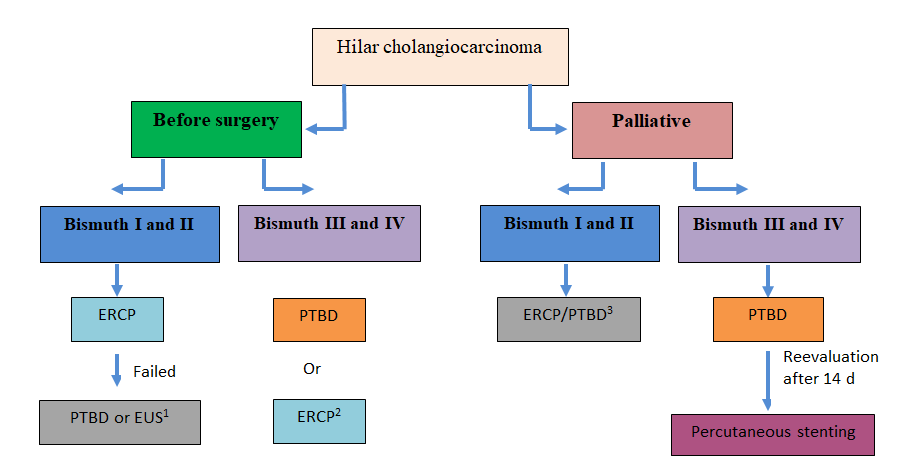 Figure 1 Management algorithm in hilar cholangiocarcinoma. 1In high-volume centers with expertise in EUS. 2In centers specialized in ERCP and little experience in PTBD. 3Depending on the experience and preference of the patient. ERCP: Endoscopic retrograde cholangio-pancreatography; EUS: Endoscopic ultrasound; PTBD: Percutaneous transhepatic biliary drainage.Table 1 Meta-analysis comparing endoscopic versus biliary drainage before surgery in patients with hilar cholangiocarcinomaEBD: Endoscopic biliary drainage; PTBD: Percutaneous biliary drainage; hCCA: Hilar cholangiocarcinoma; RR: Relative risk.Ref.No studiesNo. patientsMain findingsLiu et al[68]6359-EBD; 286-PTBDSimilar technical success rate, R0 resection, incidence of total complications after resection, post-operative hospitalization time, resection time and recurrence; The incidence of total complications were higher in the EBD group (P < 0.05)Hameed et al[69]15398-EBD; 1036-PTBDThere was a trend towards higher procedure conversion (RR 7.36, P = 0.07) and cholangitis (RR 3.36, P = 0.15) in the EBD groupAl Mahjoub et al[70]4275-EBD; 158-PTBDOverall procedure related mortality was higher in EBD group (P = 0.0009); Similar initial technical failure; Conversion rate was higher in EBD group (P < 0.001); Risk of pancreatitis was higher in EBD group (P < 0.001); Risk of cholangitis was higher in EBD group (P < 0.001); Similar postoperative morbidity and mortalityTang et al[67]9498-EBD; 414-PTBDPTBD was associated with a lower risk of cholangitis (P < 0.001); PTBD was associated with a lower risk of pancreatitis (P = 0.003); A higher successful rate of palliative relief of cholestasis in PTBD group (P < 0.001); The incidence of hemorrhage was similar (P = 0.59)